วันที่  7 กุมภาพันธ์ 2562 จัดกิจกรรมรวมพลังต่อต้านการทุจริต คอร์รัปชั่น ปลูกจิตสำนึก ให้บุคลากรได้ปฏิบัติตนตามกฎระเบียบ  มีคุณธรรม  จริยธรรม  มีวินัย  ตรงต่อเวลา โปร่งใส ตรวจสอบได้ ให้กับเจ้าหน้าที่โรงพยาบาลดอยหลวง  โดยมีนายแพทย์ภุชงค์   ชื่นชม  ผู้อำนวยการโรงพยาบาลดอยหลวง  กล่าวถึงวัตถุประสงค์ของการจัดกิจกรรมในครั้งนี้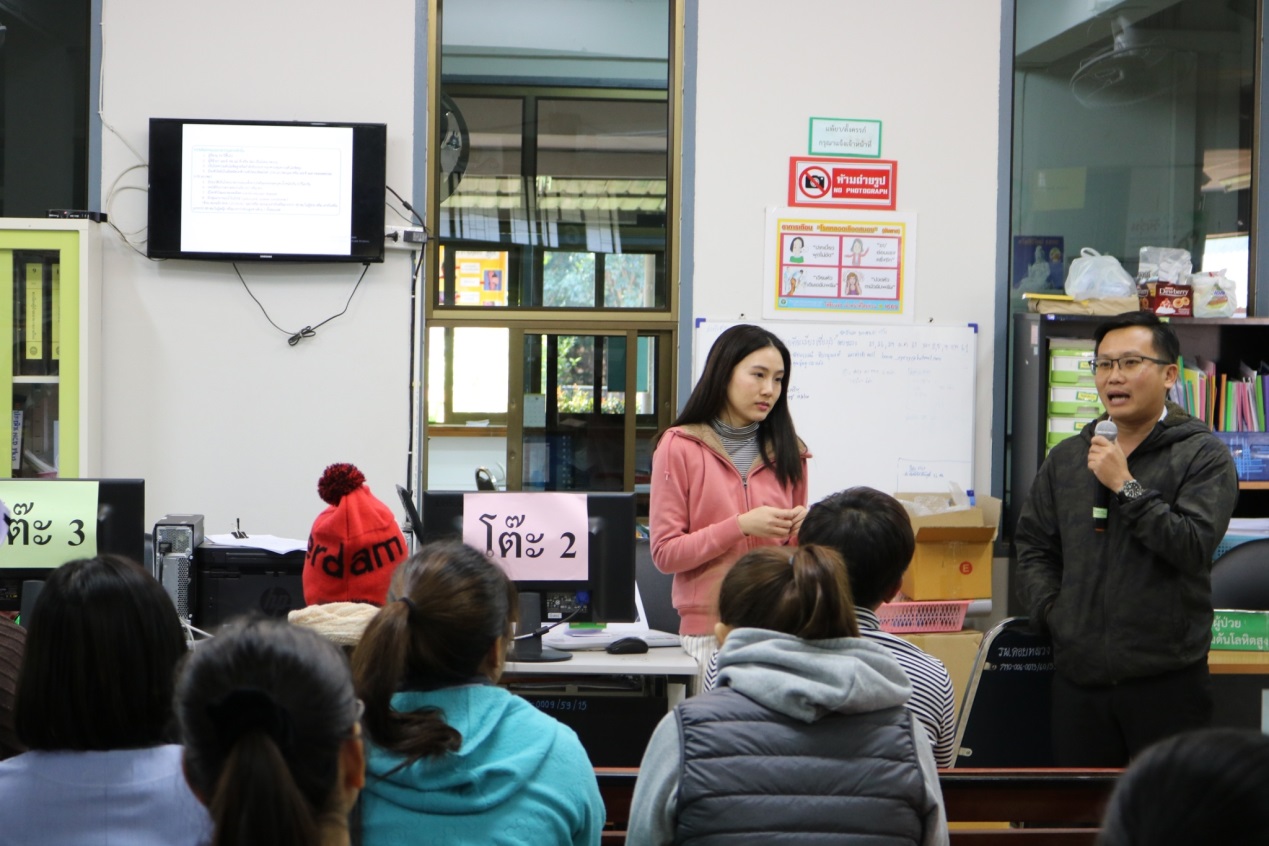 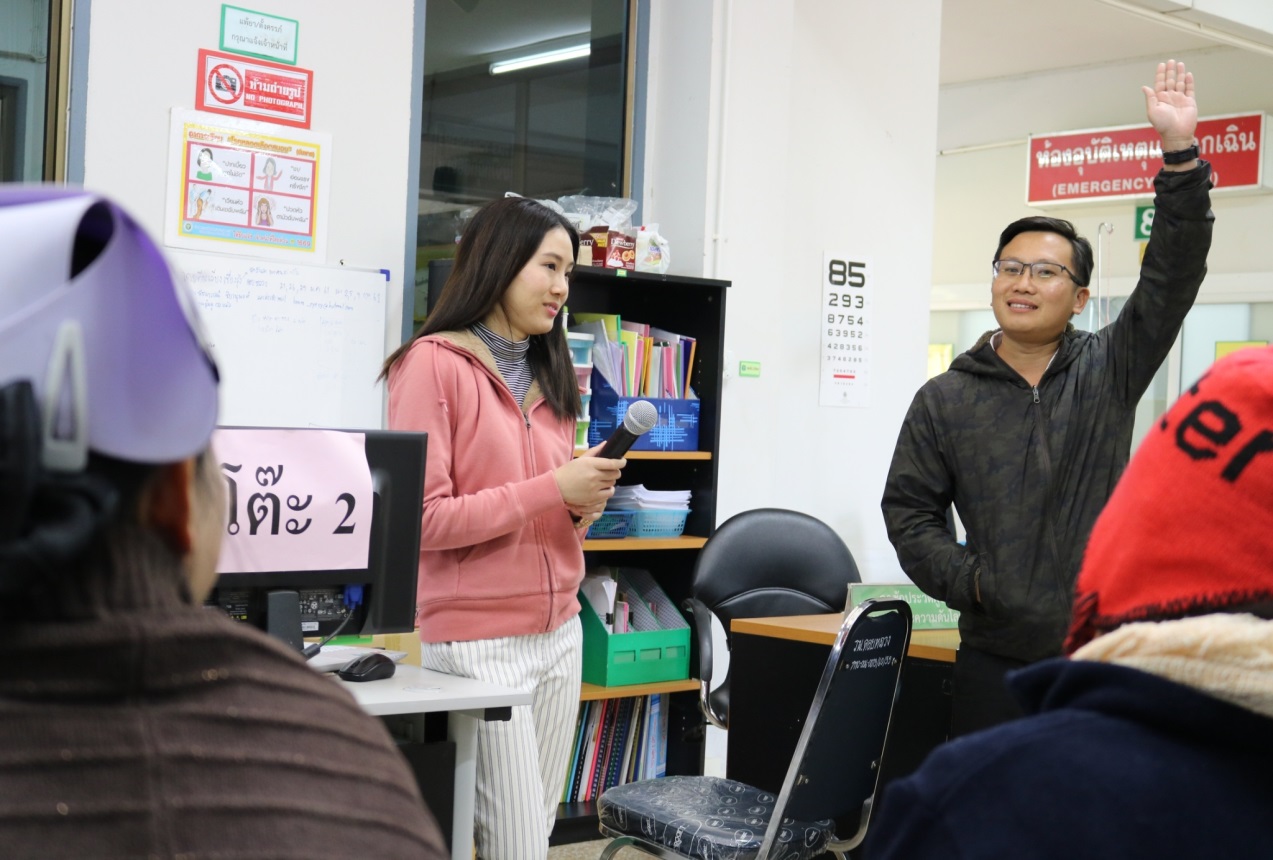 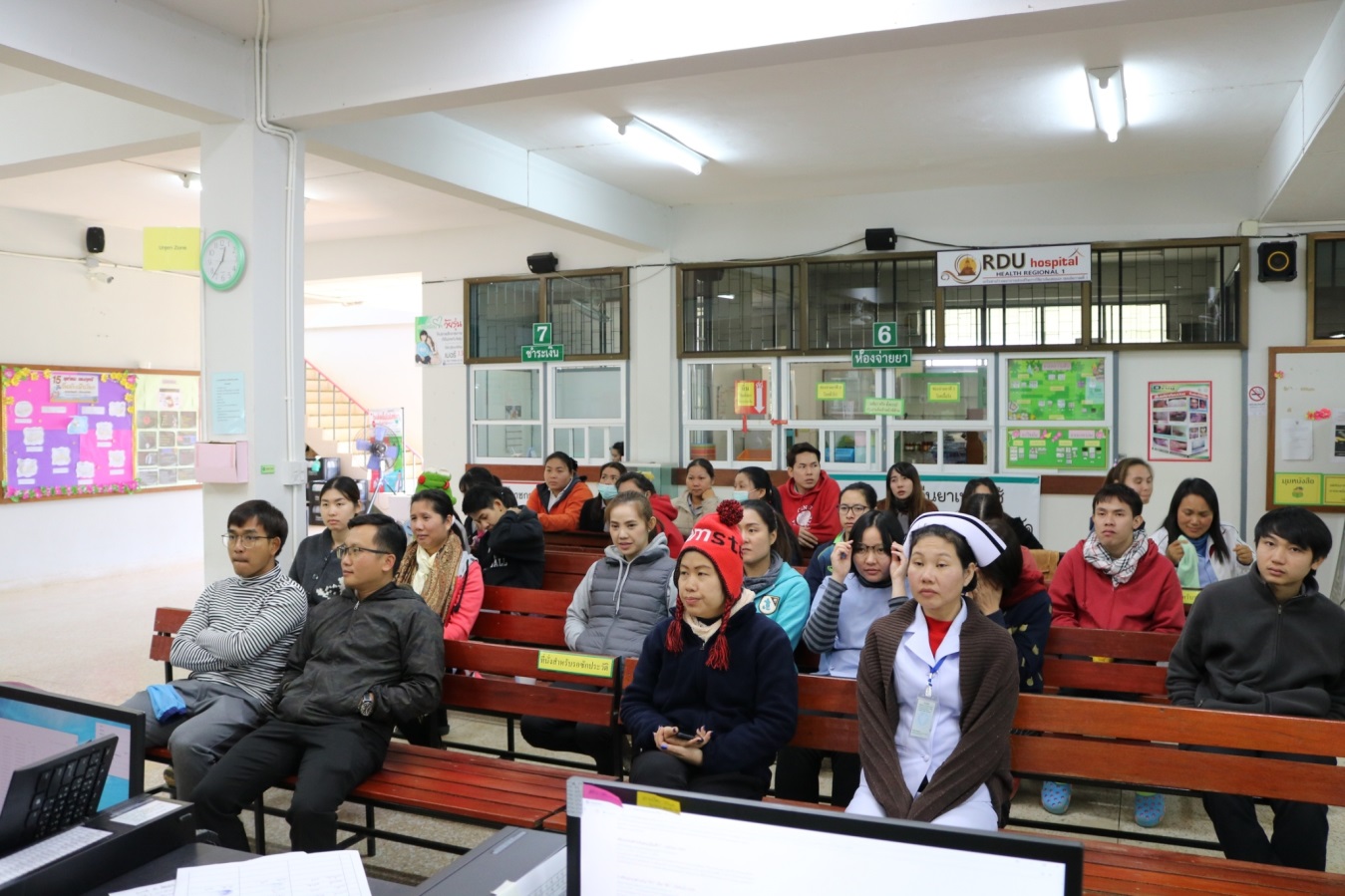 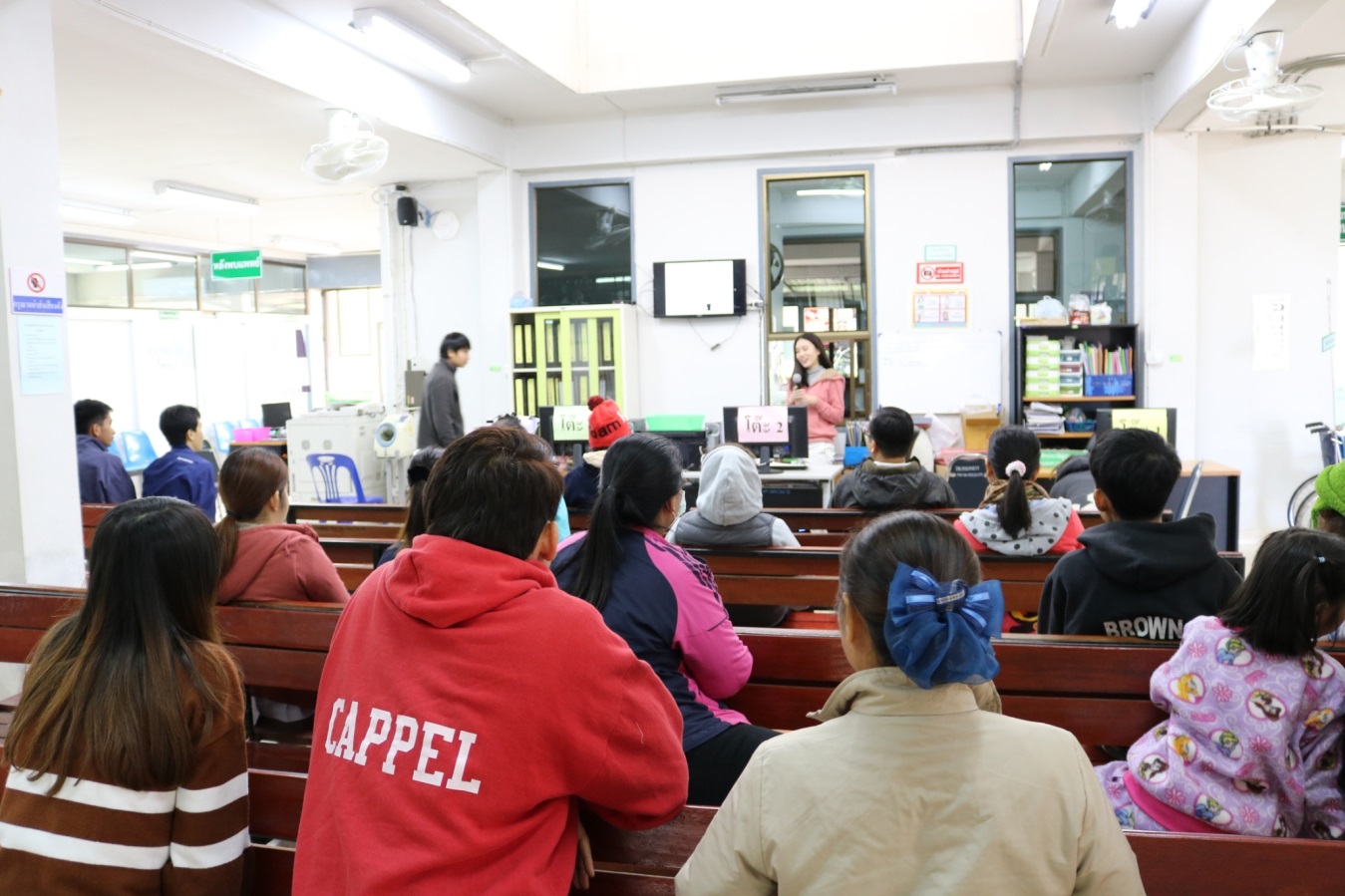 